SloveniaSloveniaSloveniaSloveniaJune 2027June 2027June 2027June 2027MondayTuesdayWednesdayThursdayFridaySaturdaySunday12345678910111213Primož Trubar Day1415161718192021222324252627Statehood Day282930NOTES: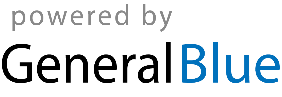 